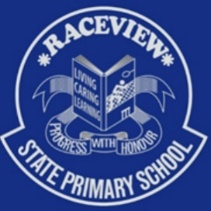 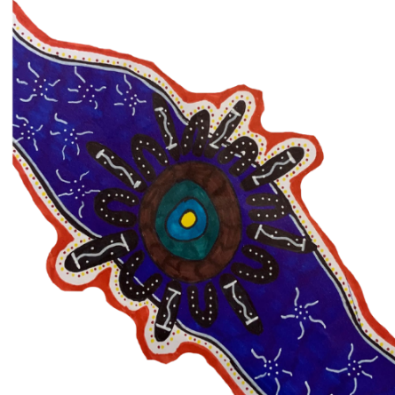 Form for registering and invite to assembly.Parents name: Raceview SS Student’s name:            Year Level: New babies name: Preferred week/s to attend assemblyPreferred contact (Please select one):	 PHONE 		 EMAIL We will confirm your attendance via your preferred contact method.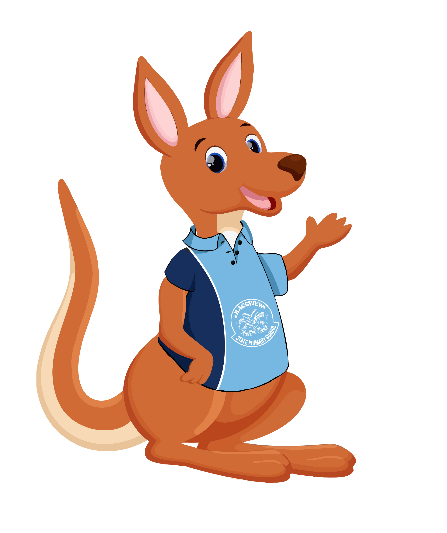 Monday Week 1Monday Week 2Monday Week 3Monday Week 4Monday Week 5Monday Week 6Monday Week 7Monday Week 8Monday Week 9Monday Week 10